Общий вид схемы размещения рекламных конструкций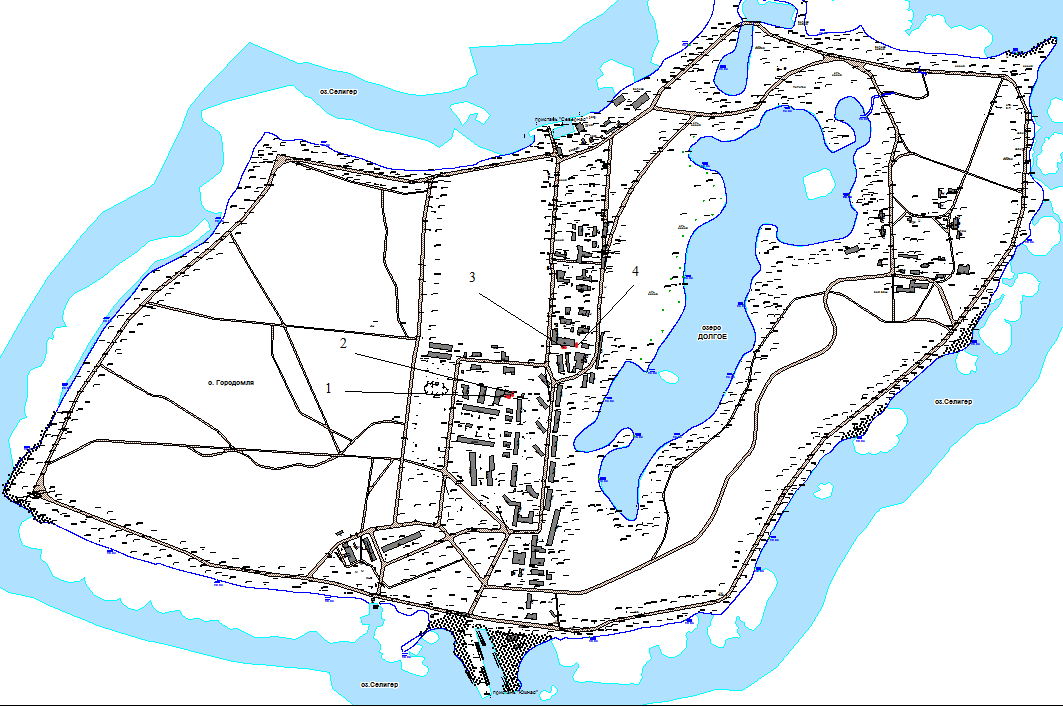 1, 2, 3, 4 – номера мест размещения рекламных конструкций											Масштаб 1:10000